ДЕПАРТАМЕНТ ФИЗИЧЕСКОЙ КУЛЬТУРЫ И СПОРТА БРЯНСКОЙ ОБЛАСТИПРИКАЗот 27 марта 2023 г. N 62ОБ УТВЕРЖДЕНИИ РЕЕСТРА СОЦИАЛЬНО ОРИЕНТИРОВАННЫХНЕКОММЕРЧЕСКИХ ОРГАНИЗАЦИЙ - ПОЛУЧАТЕЛЕЙ ГОСУДАРСТВЕННОЙПОДДЕРЖКИ НА ТЕРРИТОРИИ БРЯНСКОЙ ОБЛАСТИВ соответствии со статьей 31.2 Федерального закона от 12 января 1996 года N 7-ФЗ "О некоммерческих организациях", Указом Губернатора Брянской области от 12 апреля 2022 г. N 63 "О переименовании управления физической культуры и спорта Брянской области" приказываю:1. Утвердить прилагаемый реестр социально ориентированных некоммерческих организаций - получателей государственной поддержки на территории Брянской области.2. Главному консультанту отдела развития массовой физической культуры и реализации ВФСК ГТО Пырусовой Вере Сергеевне разместить на сайте департамента (http://sportbrobl.ru) в разделе "СОНКО" настоящий приказ.3. Контроль за исполнением настоящего приказа оставляю за собой.Директор департаментаМ.В.РУДИНУтвержденприказомдепартамента физической культурыи спорта Брянской областиот 27 марта 2023 г. N 62РЕЕСТРСОЦИАЛЬНО ОРИЕНТИРОВАННЫХ НЕКОММЕРЧЕСКИХОРГАНИЗАЦИЙ - ПОЛУЧАТЕЛЕЙ ГОСУДАРСТВЕННОЙПОДДЕРЖКИ НА ТЕРРИТОРИИ БРЯНСКОЙ ОБЛАСТИ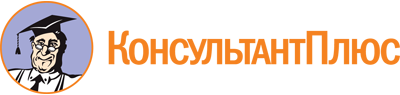 Приказ Департамента физической культуры и спорта Брянской области от 27.03.2023 N 62
"Об утверждении реестра социально ориентированных некоммерческих организаций - получателей государственной поддержки на территории Брянской области"Документ предоставлен КонсультантПлюс

www.consultant.ru

Дата сохранения: 12.06.2023
 N п/пДата принятия решения об оказании поддержки некоммерческой организацииДата включения в реестрПолное и сокращенное (при наличии) наименование некоммерческой организацииАдрес организацииИНН/ОГРНФорма и размер предоставленной субсидииСрок оказания поддержкиНаименование органа государственной власти, уполномоченного на включение некоммерческих организаций в реестрИнформация о видах деятельности, осуществляемых СОНКО, получившей поддержкуИнформация (если имеется) о нарушениях, допущенных СОНКО, получившей поддержку, в том числе о нецелевом использовании предоставленных средств12345789101112127.03.202327.03.2023Автономная некоммерческая организация "Центр поддержки людей с особенностями развития и их семей "Гармония"241050, Брянская обл., г. Брянск, пр. Ленина д. 7, оф. 2103250073335/1073200000202Предоставление на конкурсной основе субсидий из областного бюджета социально-некоммерческим организациям Брянской области,455347,202023 г.Департамент физической культуры и спорта Брянской областиПредоставление социальных услуг без обеспечения проживания престарелым и инвалидам227.03.202327.03.2023Автономная некоммерческая организация "Центр реабилитации инвалидов" АНО "Центр реабилитации инвалидов"241020, Брянская обл., г. Брянск, ул. Б.Хмельницкого, д. 3932570129274/1143256000062Предоставление на конкурсной основе субсидий из областного бюджета социально-некоммерческим организациям Брянской области,573132,542023 г.Департамент физической культуры и спорта Брянской областиПредоставление социальных услуг без обеспечения проживания престарелым и инвалидам327.03.202327.03.2023Автономная некоммерческая организация "Центр психологии и развития человека "Сфера"241013, Брянская обл., г. Брянск, ул. Молодой Гвардии, д. 41, оф. 33255990127/1113200000847Предоставление на конкурсной основе субсидий из областного бюджета социально-некоммерческим организациям Брянской области,653789,692023 г.Департамент физической культуры и спорта Брянской областиПредоставление социальных услуг без обеспечения проживания престарелым и инвалидам427.03.202327.03.2023Брянская региональная общественная организация "Физкультурно-спортивный клуб инвалидов "Пересвет" БРОО ФСКИ "Пересвет"241011, Брянская обл., г. Брянск, ул. Луначарского, д. 33234016379/1033200005651Предоставление на конкурсной основе субсидий из областного бюджета социально-некоммерческим организациям Брянской области,470408,422023 г.Департамент физической культуры и спорта Брянской областиДеятельность прочих общественных организаций, не включенных в другие группировки527.03.202327.03.2023Профессиональное образовательное учреждение "Брянский авиационно-спортивный клуб Общероссийской общественно-государственной организации "Добровольное общество содействия армии, авиации и флоту России"241035, Брянская область, г. Брянск, ул. Ульянова, д. 423232007770/1033200004001Предоставление на конкурсной основе субсидий из областного бюджета социально-некоммерческим организациям Брянской области,643330,152023 г.Департамент физической культуры и спорта Брянской областиДеятельность в области спорта, прочая627.03.202327.03.2023Региональное Отделение Общероссийской общественно-государственной организации "Добровольное общество содействия армии, авиации и флоту России" Брянской области241050, Брянская область, пр-т Ленина, 103250076128/1103200000265Предоставление на конкурсной основе субсидий из областного бюджета социально-некоммерческим организациям Брянской области,265560,002023 г.Департамент физической культуры и спорта Брянской областиДеятельность прочих общественных организаций, не включенных в другие группировки